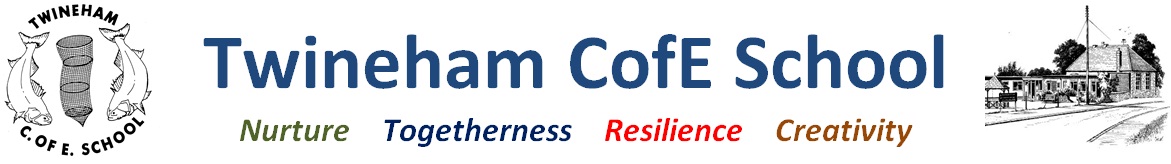 Teaching Assistant: Person SpecificationKnowledge and ExperienceExperience of working with children, ideally in a primary school settingExperience of working in an Early Years setting is desirable Experience of supporting children with special or additional learning needs, including speech and language developmentGood personal command of the English language (spoken and written) and of maths Competent at using IT – experience of using observational assessments would be advantageousSkills and AbilitiesEnjoy working with children and have a desire to be able to support their learning in order that they achieve well and make good progressAble to make positive relationships and work collaboratively with colleagues and with childrenAble to inspire and encourage children to feel positive about themselves and their learningAble to use initiative and work independentlyHave excellent communication and interpersonal skillsAble to deal sensitively, confidentially and professionally with all matters that arise in school, promoting a positive school ethos and valuing all members of the school communityHave good organisational skills, particularly in relation to planning, resourcing and recording work with childrenPersonal QualitiesCommitted to working effectively with children Committed to the ethos and values of the schoolDemonstrate a professional approach to all aspects of the jobFlexible and cooperativePositive and enthusiasticPatient and calmAble to have fun when it is appropriateUnderstand the role and be prepared to accept and deal with new challengesAble to manage changeWilling to support whole school initiatives, recognising that these are being developed to improve opportunities for the pupils and to raise standards.September 2019Teaching Assistant: Job Description Responsible to:  The Headteacher 	General Responsibilities  To assist teachers with the education, supervision and welfare of all the children in the classes to which they are allocated.To share in the responsibility for the well-being and positive behaviour of pupils in the school.To share in the responsibility to provide an attractive, stimulating, supportive and secure environment for all.To contribute to meetings, discussions and systems to support the work of the school as a whole.To take part in in-service training as is deemed necessary for individual or whole school needs.To have knowledge and understanding of school policies. To carry out a share of supervisory duties in accordance with published schedules.Particular ResponsibilitiesYou may be required to undertake any of the following activities:Work with individuals or groups of pupils to support learning;Plan or modify work for specific pupils in consultation with teachers;Prepare, modify and maintain materials and resources;Provide formative feedback to pupils;Discuss pupils’ progress and attitude with teachers;Work with other professionals such as speech therapists and occupational therapists, as necessary.Assist class teachers with maintaining student records.Attend INSET closure days and staff meetings if requested;Attend Teaching Assistant meetings and training as appropriate;Administer First Aid to children, as appropriate, (training provided);Care for sick children including cleaning duties (if premises officer not available);Supervise pupils at break times/lunch times;Accompany groups of pupils within the school grounds, during off-site activities and on school visits;Support pupils with special educational needs or disabilities in accordance with Individual Learning Plans, EHCHPs and in consultation with teachers, SENDCo or other professionals;Help create and maintain an attractive, tidy and supportive classroom environment;Carry out any other duties reasonably appropriate to the job purpose.Health and SafetyEvery member of staff has a duty of care and it is therefore incumbent on you to recognise hazards or potential hazards and to make efforts to ensure the health and safety of yourself and others at all times.ConfidentialityAny information gleaned during the course of your duties is totally confidential whether this appertains to school organisation, staff, parents or individual children.                This job description and allocation of particular responsibilities may be reviewed and amended following consultation.  Such a review may take place as part of performance management or at any other time on request.This job description does not form part of the contract of employment.  It describes the way the post holder is expected and required to perform and complete the particular duties as set out above.